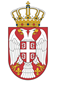 РЕПУБЛИКА СРБИЈА НАРОДНА СКУПШТИНАОдбор за спољне послове06 Број: 06-2/2-1922. јануар 2019. годинеБ е о г р а дНа основу члана 70. став 1. алинеја прва Пословника Народне скупштинеС А З И В А М61. СЕДНИЦУ ОДБОРА ЗА СПОЉНЕ ПОСЛОВЕЗА ПЕТАК 25.  ЈАНУАР 2019. ГОДИНЕ,СА ПОЧЕТКОМ У 12,00  ЧАСОВА	За ову седницу предлажем следећиД н е в н и  р е дУсвајање записника са 54, 55,  56, 57. и 58. седнице ОдбораГодишњи извештаји о активностима сталних делегација Народне скупштине у међународним парламентарним институцијама за 2018. годину Годишњи извештај о активностима чланова делегације у Интерпарламентарној унији за 2018. годину; Годишњи извештај о активностима сталне делегације Народне скупштине РС у Парламентарној скупштини Процеса сарадње у Југоисточној Европи за 2018. годину;Годишњи извештај о активностима чланова делегације у ПС Савета Европе за 2018. годину;Годишњи извештај о активностима чланова делегације у ПС ОЕБС за 2018. годину;Годишњи извештај о активностима чланова делегације у Парламентарној скупштини Црноморске економске сарадње (ПС ЦЕС) за 2018. годину;Годишњи извештај о активностима чланова делегације у Парламентарној димензији Централно-европске иницијативе за 2018. годину;Годишњи извештај о активностима чланова делегације у ПС Медитерана за 2018. годину;Годишњи извештај о активностима чланова делегације у Интерпарламентарној скупштини православља за 2018. годину;Годишњи извештај о активностима чланова делегације у ПС НАТО за 2018. годину;Годишњи извештај о активностима чланова делегације у Парламентарној скупштини Организације договора о колективној безбедности (ПС ОДКБ) за 2018. годину;Годишњи извештај о активностима чланова делегације у ПС Франкофоније за 2018. годину;Предлог закона о потврђивању Споразума између Владе Републике Србије и Владе Уједињених Арапских Емирата о изменама и допунама Споразума између Владе Републике Србије и Владе Уједињених Арапских Емирата о укидању виза за носиоце дипломатских и службених / специјалних пасошаИницијативе за посете3.1. 	Позив за присуство прослави националног празника Срба у Македонији, Дана Светог Саве, у Тетову, 9. фебруара 2019. године; 3.2. 	Позив за учешће на Парламентарном обавештајно-безбедносном форуму који ће се одржати у Израелу, у Тел Авиву, 6. марта 2019. године. Редовне активности сталних делегација4.1.  Учешће на састанку Генералног одбора за политичка и унутрашња питања Парламентарне димензије Централно-европске иницијативе(ПД ЦЕИ) у Софији, Бугарска, од 10. до 12. фебруара 2019. године;4.2.  Учешће на заједничком састанку Одбора за одбрану и безбедност, Одбора за економију и безбедност и Политичког одбора ПС НАТО-а, Брисел, Белгија, 18-20. фебруара 2019. године;4.3.  Учешће на састанку Председничког одбора, Бироа и Сталног одбора ПС СЕ, од 28. фебруара до 1. марта 2019. године, Париз Француска;4.4.  Учешће на састанку Одбора за културу, науку, образовање и медије ПС СЕ, 4. марта 2019. године, Гранада, Шпанија;4.5.   Учешће на састанку Одбора за правна питања и људска права ПС СЕ, 4. марта 2019. године, Париз, Француска; 4.6.  Учешће на састанку Одбора за политичка питања и демократију ПС СЕ 5. марта 2019.         године, Париз, Француска;4.7.  Учешће на састанку Одбора за мониторинг ПС СЕ, 6. марта 2019. године, Париз,          Француска;4.8.   Учешће на састанку Одбора за једнакост и недискриминацију ПС СЕ, 7. марта 2019. године,  Париз Француска; 4.9.  Учешће у заједничкој посети Пододбора за трансатлантске економске односе и Пододбора за партнерства НАТО-а ПС НАТО-а СР Немачкој,  од 18. до 22. марта 2019. године; 4.10. Учешће на састанку Одбора за социјална питања, здравље и одрживи развој ПС СЕ, 19.марта 2019. године, Париз, Француска;4.11.  Учешће на састанку Одбора за миграције, избеглице и расељена лица ПС СЕ, 26. марта          2019. године, Париз, Француска; 4.12.   Учешће на састанку Одбора за избор судија Европског суда за људска права ПС СЕ, од 28.          до 29. марта 2019. године, Париз, Француска;4.13.  Учешће на Другом делу заседања ПС СЕ у 2019. години, од 8. до 12. априла Стразбур,          Француска.4.14.  Учешће на 52. састанку Одбора за културу, образовање и социјална питања Парламентарне скупштине Црноморске економске сарадње у Јеревану, Јерменија, од 10. до 11. априла 2019. године;4.15.   Учешће на заједничком семинару Групе за Медитеран и Роуз-Рот ПС НАТО-а, Анталија, Турска, од 12. до 14. априла 2019. године4.16. Учешће на 100. Роуз-Рот семинару ПС НАТО-а, Брисел, Краљевина Белгија, 25. и 26. априла 2019.	године;4.17. Учешће на пролећном заседању ПС НАТО-а, Братислава, Словачка, од 31. маја до 3. јуна 2019. године; 5.       Извештаји о реализованим посетама5.1. 	Извештај о посети председника Националног савета Парламента Републике Аустрије Њ.Е. мр Волфганга Соботке Републици Србији, од 12. до 13. новембра 2018. године; 5.2.	Извештај о  учешћу делегације Одбора за европске интеграције на 14. састанку Конференције парламентарних одбора за европске интеграције / питања земаља учесница у процесу стабилизације и придруживања у Југоисточној Европи – КОСАП, 2. и 3. децембра 2018. године, Подгорица, Црна Гора;5.3.	Извештај о посети директора за парламентарне и међународне односе Интерпарламентарне Уније (ИПУ) амбасадора Анде Филип Републици Србији, од 9. до 12. децембра 2018. године; 5.4.	Извештај о учешћу председнице НС РС Маје Гојковић на свечаној инаугурацији председнице Грузије Саломе Зурабишвили, 16. децембра 2018. године у Телавију, Грузија;5.5.  Извештај о  посети Жак Крабала, генералног секретара Парламентарне скупштине Франкофоније Народној скупштини Републике Србије 19. децембра 2018 године у Београду.6. 	Реализовани парламентарни контакти6.1. 	Забелешка са састанка Посланичке групе пријатељства са Немачком НС РС са послаником немачког Буденстага Кристијаном Хазеом, одржаном 18. децембра 2018. године 7. 	Реализовани остали контакти7.1. 	Забелешка са састанка председнице Народне скупштине Републике Србије Маје Гојковић са министром унутрашњих послова Републике Азербејџан Рамилом Усубовим, 27. одржаном 27. новембра 2018. године;7.2. 	Забелешка о разговору председника Народне скупштине Републике Србије Маје Гојковић са Џибраном Басилом, министром спољних послова и емиграције Републике Либана, одржаном 28. новембра 2018. године;7.3. 	Забелешка о разговору председнице НС РС Маје Гојковић са амбасадором Републике Идонезије у РС Њ.Е. Харијем Ричардом Џејмсом Кандуом, одржаном 19. децембра 2018. године;7.4. 	Забелешка о разговору председнице НС РС Маје Гојковић са новоименованим амбасадором Републике Аргентине у РС Њ.Е. Естанислао Савелсом, одржаном 19. децембра 2018. године;7.5. 	Забелешка о разговору председнице НС РС Маје Гојковић са амбасадором Републике Азербејџана у РС Њ.Е. Елдаром Хасановим, одржаном 25. децембра 2018. године;7.6. 	Забелешка о разговору председнице НС РС Маје Гојковић са министром спољних послова Румуније Теодором Мелешкануом, одржаном 26. децембра 2018. године;8.        Посланичке групе пријатељства8.1.     Формирање Посланичке групе пријатељства са Мјанмаром 9.	Разно Седница ће се одржати у Дому Народне скупштине, Трг Николе Пашића 13, у сали II. Моле се чланови Одбора да у случају спречености да присуствују седници Одбора, о томе обавесте своје заменике у Одбору.     ПРЕДСЕДНИК ОДБОРАПроф. др Жарко Обрадовић, с.р.